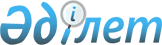 О проекте Указа Президента Республики Казахстан "Об изменениях в административно-территориальном устройстве Алматинской области"Постановление Правительства Республики Казахстан от 17 марта 2018 года № 132
      В соответствии со статьей 10 Закона Республики Казахстан от 8 декабря 1993 года "Об административно-территориальном устройстве Республики Казахстан" Правительство Республики Казахстан ПОСТАНОВЛЯЕТ:
      внести на рассмотрение Президента Республики Казахстан проект Указа Президента Республики Казахстан "Об изменениях в административно-территориальном устройстве Алматинской области".  Об изменениях в административно-территориальном устройстве Алматинской области
      В соответствии со статьей 9 Закона Республики Казахстан от 8 декабря 1993 года "Об административно-территориальном устройстве Республики Казахстан" ПОСТАНОВЛЯЮ:
      1. Образовать административно-территориальные единицы: Кегенский район с административным центром в селе Кеген, Райымбекский район с административным центром в селе Нарынкол путем разделения Райымбекского района Алматинской области.
      2. Правительству Республики Казахстан принять необходимые меры по реализации пункта 1 настоящего Указа. 
      3. Настоящий Указ вводится в действие со дня его первого официального опубликования.
      Астана, Акорда,       2018 года
      №
					© 2012. РГП на ПХВ «Институт законодательства и правовой информации Республики Казахстан» Министерства юстиции Республики Казахстан
				
      Премьер-Министр
Республики Казахстан

Б. Сагинтаев

      Президент
Республики Казахстан

Н.Назарбаев
